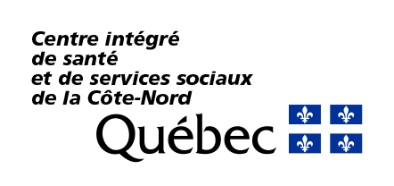 Le partenariat de l’usager et ses proches 
en santé et services sociaux : l’usager partenaireFormulaire d’inscriptionIDENTIFICATIONMOTIVATIONEXPÉRIENCE USAGERDÉCLARATION DE L’USAGER PARTENAIREPrénom :Nom :Date de naissance :Téléphone (maison) :Téléphone (maison) :Téléphone (maison) :Téléphone cellulaire :Adresse courriel :Adresse courriel :Meilleur moment pour vous joindre :Meilleur moment pour vous joindre :Meilleur moment pour vous joindre :Meilleur moment pour vous joindre :Pourquoi êtes-vous intéressé(e) à devenir usager partenaire?Comment voyez-vous votre implication comme usager partenaire (siéger aux comités, assister à l’orientation des nouveaux employés, etc.)?Durant combien de temps aimeriez-vous vous impliquer?Souffrez-vous d’une maladie, d’un problème de santé ou d’une autre difficulté?   non       ouiSi oui, précisez :      Souffrez-vous d’une maladie, d’un problème de santé ou d’une autre difficulté?   non       ouiSi oui, précisez :      Quels services ou unités de soins ou d’hébergement avez-vous fréquentés?Dans quelle(s) installation(s) avez-vous reçu les services ou les soins?	Je déclare et reconnais que toutes les tâches que j’effectuerai seront non rémunérées.	En étant usager partenaire, je m’engage à respecter le code d’éthique, les règlements et les politiques de l’établissement, y compris la politique de confidentialité. 	Je déclare et reconnais que toutes les tâches que j’effectuerai seront non rémunérées.	En étant usager partenaire, je m’engage à respecter le code d’éthique, les règlements et les politiques de l’établissement, y compris la politique de confidentialité. 	Je déclare et reconnais que toutes les tâches que j’effectuerai seront non rémunérées.	En étant usager partenaire, je m’engage à respecter le code d’éthique, les règlements et les politiques de l’établissement, y compris la politique de confidentialité. 	Je déclare et reconnais que toutes les tâches que j’effectuerai seront non rémunérées.	En étant usager partenaire, je m’engage à respecter le code d’éthique, les règlements et les politiques de l’établissement, y compris la politique de confidentialité. Signature :Date :Signature :Date :aaaa-mm-jj